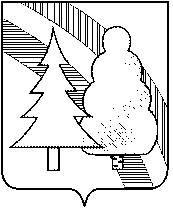 ПОСТАНОВЛЕНИЕ А Д М И Н И С Т Р А Ц И ИЗАКРЫТОГО АДМИНИСТРАТИВНО-ТЕРРИТОРИАЛЬНОГО ОБРАЗОВАНИЯ  г. РАДУЖНЫЙ  ВЛАДИМИРСКОЙ ОБЛАСТИ( в  редакции постановлений от 28.06.2022 , от 17.10.2022 № 1337, от 02.11.2022 № 1420)22.09.2020                                                  № 1212Об утверждении  Порядка предоставленияпитания учащимся 1 – 4 классов муниципальныхобщеобразовательных организацийЗАТО г. Радужный Владимирской областиВ целях реализации решения Совета народных депутатов ЗАТО г. Радужный Владимирской области от 07.09.2020 № 15/70 «Об установлении стоимости питания для учащихся 1-4 классов муниципальных  общеобразовательных организаций ЗАТО г. Радужный Владимирской области», в соответствии с Федеральным законом от 06.10.2003 № 131-ФЗ «Об общих принципах организации местного самоуправления в Российской Федерации», Федеральным законом от 29.12.2012 № 273-ФЗ «Об образовании в Российской Федерации», руководствуясь статьей 36 Устава муниципального образования ЗАТО г. Радужный Владимирской области,ПОСТАНОВЛЯЮ:	1. Утвердить Порядок предоставления  питания учащимся 1 – 4 классов муниципальных общеобразовательных организаций  ЗАТО г. Радужный Владимирской области согласно Приложению.	2. Постановление администрации ЗАТО г. Радужный Владимирской области  от 09.01.2019 № 3  «Об утверждении Порядка предоставления питания учащимся муниципальных  общеобразовательных организаций ЗАТО г. Радужный Владимирской области»  признать утратившим силу. 3. Контроль за исполнением настоящего постановления возложить на заместителя главы администрации города по социальной политике.    4. Настоящее постановление вступает в силу со дня его  официального опубликования в информационном бюллетене администрации ЗАТО г. Радужный Владимирской области «Радуга-информ» и распространяется на правоотношения, возникшие с 02.09.2020 г.И.о. главы администрации                                            А.В.КолуковПриложениек постановлению администрацииЗАТО г. Радужный Владимирской области                                                                                                      от 22.09.2020           №  1212 ПОРЯДОК предоставления  питания учащимся 1 – 4 классов муниципальных общеобразовательных организаций ЗАТО г. Радужный Владимирской области( в ред. постановлений от 28.06.2022 № 830, от 17.10.2022 № 1337, от 02.11.2022 № 1420)1. Общие положения1.1. Настоящий Порядок о предоставлении  питания учащимся 1 – 4 классов муниципальных общеобразовательных организаций ЗАТО г. Радужный (далее ─ Порядок) разработан в соответствии с Федеральным законом от 29.12.2012 № 273-ФЗ «Об образовании в Российской Федерации», Законом Владимирской области от 02.10.2007 № 120-ОЗ «О социальной поддержке и социальном обслуживании отдельных категорий граждан во Владимирской области», Постановлением Главного государственного санитарного врача РФ от 27.10.2020 N 32 «Об утверждении санитарно-эпидемиологических правил и норм СанПиН 2.3/2.4.3590-20 «Санитарно-эпидемиологические требования к организации общественного питания населения», рекомендациями по организации питания обучающихся общеобразовательных организаций  МР 2.4.0179-20, утвержденными руководителем Федеральной службы по надзору в сфере защиты прав потребителей и благополучия человека 18.05.2020, письмом департамента государственной политики в сфере защиты прав детей от 14.01.2016 № 07-81 «Об осуществлении выплат компенсации родителям (законным представителям) детей, обучающихся на дому, решением Совета народных депутатов ЗАТО г. Радужный Владимирской области от 07.09.2020 № 15/70 «Об установлении стоимости питания для учащихся 1-4 классов муниципальных  общеобразовательных организаций ЗАТО г. Радужный Владимирской области», другими нормативными правовыми актами, муниципальными правовыми актами, регулирующими образовательные правоотношения в части организации и предоставления питания учащимся общеобразовательных организаций.( в ред. постановления от 28.06.2022 № 830)            1.2. Настоящий Порядок распространяется на муниципальные бюджетные общеобразовательные организации ЗАТО г. Радужный Владимирской области (далее – школы) и регулирует отношения между администрацией ЗАТО г. Радужный Владимирской области (далее – администрация), управлением образования администрации (далее – управление образования), школами и родителями (законными представителями) учащихся 1-4 классов  школ (далее – учащихся), в том числе имеющих право на предоставление питания за счет средств городского бюджета.2. Организационные вопросы2.1. Финансовое обеспечение расходов на предоставление одноразового питания всем учащимся 1-4 классов школ (завтрака - для учащихся первой смены, обеда - для учащихся второй смены) и двухразового питания (завтрака и обеда) учащимся отдельных категорий (пункт 2.3. настоящего Порядка) производится за счет средств городского бюджета.2.2. Стоимость питания учащихся и категории учащихся, имеющих право на предоставление питания (одноразового или двухразового)  за счет средств городского бюджета, устанавливаются решением Совета народных депутатов ЗАТО г. Радужный Владимирской области.2.3. Категории учащихся 1 – 4 классов школ, имеющих право на предоставление двухразового питания (завтрака и обеда) за счет средств городского бюджета:             - учащиеся с ограниченными возможностями здоровья, в том числе получающие образование на дому;             - учащиеся, являющиеся детьми-инвалидами, инвалидами;             - учащиеся из семей со среднедушевым доходом, размер которого ниже прожиточного минимума, установленного во Владимирской области;             - учащиеся из семей, попавших в трудную жизненную ситуацию (кратковременно сроком до 6-ти месяцев).           2.4. Управление образования взаимодействует с государственным казенным учреждением Владимирской области «Отдел социальной защиты населения по ЗАТО город Радужный» (далее – ГКУ ОСЗН по ЗАТО город Радужный). 	2.5. Организация процедуры внесения оплаты за питание учащимися школ (или их законными представителями) определяется локальными актами школ.3. Порядок предоставления питания учащимся 1-4 классов за счет средств городского бюджета	3.1. Школы издают приказы о предоставлении питания за счет средств городского бюджета:	3.1.1. одноразового питания учащимся 1-4 классов (завтрака - для учащихся первой смены, обеда - для учащихся второй смены) - на основании приказа о зачислении в школу;	3.1.2 двухразового питания (завтрака и обеда) учащимся категорий, указанных в пункте 2.3. настоящего Порядка, - на основании соответствующих документов:- для учащихся с ограниченными возможностями здоровья в соответствии с документами психолого-медико-педагогической комиссии, устанавливающими статус ограниченных возможностей здоровья (документы предоставляются психолого-медико-педагогической комиссией в школу); - для учащихся, являющихся детьми-инвалидами, инвалидами, в соответствии со справкой Федерального государственного учреждения медико-социальной экспертизы (справка предоставляется законным представителем ребенка в школу);- для учащихся из семей со среднедушевым доходом, размер которого ниже прожиточного минимума, установленного во Владимирской области, в соответствии со справками, предоставленными законными представителями ребенка в школу о получении ежемесячного пособия на ребенка (справку законному представителю предоставляет ГКУ ОСЗН по ЗАТО город Радужный, справка подтверждает, что среднедушевой доход семьи ниже прожиточного минимума, установленного по Владимирской области);- для учащихся из семей, попавших в трудную жизненную ситуацию (кратковременно, сроком до 6-ти месяцев), в том числе в период проведения специальной военной операции на территориях Украины, Донецкой Народной Республики, Луганской  Народной Республики, Запорожской области и Херсонской области из семей постоянно проживающих на территории  Владимирской области граждан Российской Федерации на период прохождения ими военной службы: призванных на военную службу по мобилизации в Вооруженные силы Российской Федерации; добровольно изъявивших желание принять участие в специальной военной операции в составе добровольческих отрядов; пребывавших в запасе и заключивших с 24.02.2022 по 31.12.2022  включительно  краткосрочный контракт о прохождении ими военной службы,    в соответствии со списком, утвержденным комиссией при управлении образования по предоставлению мер социальной поддержки детям и семьям, попавшим в трудную жизненную ситуацию  (списки предоставляются комиссией при управлении образования по предоставлению мер социальной поддержки детям и семьям, попавшим в трудную жизненную ситуацию,  в школу с указанием срока предоставления питания за счет средств городского бюджета).  ( в ред. пост от 02.11.2022 № 1420)	3.2. Копии приказов о предоставлении питания учащимся за счет средств городского бюджета школы направляют в управление образования в течение двух дней после их подписания.3.3.Учащиеся, указанные в п. 2.3, имеют право на замену одноразового питания (обеда  для учащихся первой смены, завтрака для учащихся второй смены) на компенсацию за питание в денежном эквиваленте (далее – компенсационная выплата), за исключением учащихся с ограниченными возможностями здоровья, получающими образование на дому, которые имеют право на замену двухразового питания (завтрака и обеда) на компенсационную выплату.	Для предоставления компенсационной выплаты родителям (законным представителям) учащихся, указанных в п.2.3., школы издают приказы  об осуществлении компенсационных выплат на основании заявлений родителей (законных представителей) учащихся об отказе от  питания и о предоставлении компенсационной выплаты с указанием номера лицевого счета в кредитной организации;	Компенсационные выплаты осуществляются ежемесячно в срок до 20 числа месяца, следующего за месяцем предоставления  данной выплаты, на основании приказа школы и табеля учета  учебных дней. Выходные дни, праздничные дни, каникулярный период, дни болезни, отсутствие на занятиях без уважительных причин  в расчет компенсационной выплаты не включаются. 	Размер компенсационной выплаты на одного учащегося рассчитывается по стоимости одноразового питания (обеда или завтрака)  в день для учащихся 1-4 классов школ в соответствии с пунктом 2.2. настоящего Порядка, за исключением учащихся с ОВЗ, обучающихся на дому, которым размер компенсационной выплаты на одного учащегося рассчитывается по стоимости двухразового  питания  (завтрака и обеда )  в день.3.4. В условиях дистанционного обучения  категории учащихся школ, указанных в пункте 2.3 настоящего постановления,   имеют право на компенсационные выплаты за питание. Порядок предоставления компенсационной выплаты родителям (законным представителям) устанавливается  приказом управления образования.3.5. Для предоставления питания за счет средств городского бюджета законными представителями всех категорий учащихся, указанных в пункте 2.1., предоставляется копия документа, подтверждающего регистрацию в системе индивидуального (персонифицированного) учета, а также письменное согласие на обработку персональных данных в школу.4. Порядок взаимодействия управления  образования  с   ЕГИССО.4.1. Управление образования в течение 10 рабочих дней после предоставления питания учащимся за счет средств городского бюджета и за счет средств субсидии бюджету муниципального образования ЗАТО г. Радужный на организацию бесплатного горячего питания обучающихся, получающих начальное общее образование в муниципальных общеобразовательных организациях,  компенсационной выплаты учащимся школ за счет средств городского бюджета направляет реестры учащихся, получающих указанное питание, компенсационные выплаты в единую государственную информационную систему социального обеспечения (ЕГИССО). 4.2. Информация, передаваемая в информационную систему, подлежит защите в соответствии с законодательством Российской Федерации об информации, информационных технологиях и о защите информации, а также в соответствии с законодательством Российской Федерации о персональных данных.4.3. Информация о прекращении питания учащихся, компенсационной выплаты направляется в течение 10 рабочих дней в ЕГИССО для исключения получателя мер социальной поддержки из системы ЕГИССО.5. Заключительные положенияРуководители школ несут персональную ответственность за правильное применение Порядка.Порядок подлежит уточнению по мере внесения изменений и дополнений в федеральное и областное законодательство,  муниципальные правовые акты, а также по результатам его практического применения.Изменения и дополнения в Порядок вносятся постановлением администрации.